СРОКИ И ПРОДОЛЖИТЕЛЬНОСТЬ НАПИСАНИЯ СОЧИНЕНИЯ.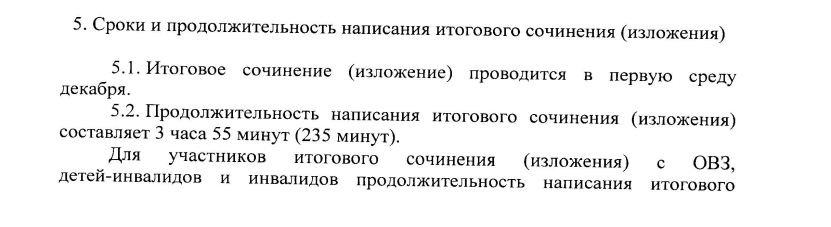 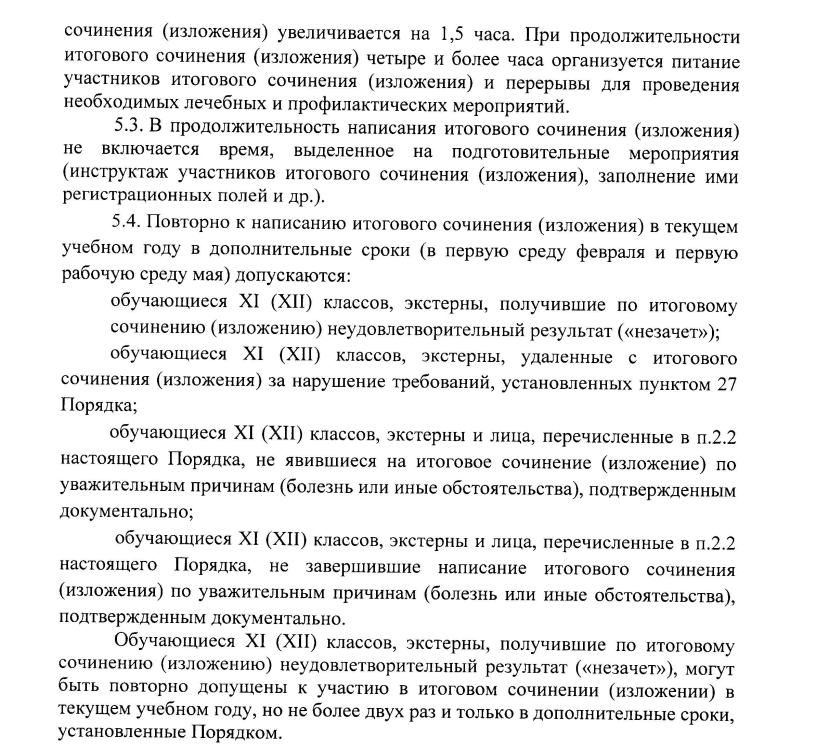 